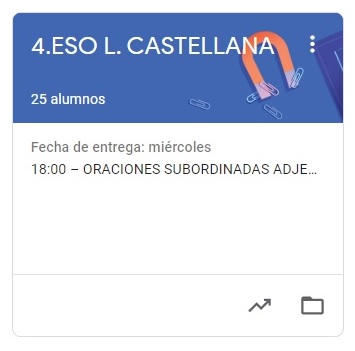 4º ESO LENGUA CASTELLANATAREAS DEL 11 AL 15 DE MAYO.VAMOS A SEGUIR TRABAJANDO LA PLATAFORMA CLASSROOM PARA QUE ME VAYÁIS ENVIANDO LAS TAREAS QUE PONGO SIGUENDO EL PLAZO MARCADO.UNA VEZ CORREGIDA LA TAREA, OS LA DEVUELVO CON UNA NOTA Y UN COMENTARIO. CUANDO SE HA ACABADO EL PLAZO SUBO LA SOLUCIÓN DE LA TAREA A CLASSROOM Y LA TENÉIS QUE COPIAR EN LA LIBRETA PARA QUE QUEDE CONSTANCIA (LO COMPROBARÉ A LA VUELTA).LAS TAREAS DE ESTA SEMANA SON:LUNES 11:ANÁLISIS SINTÁCTICO DE ORACIONES COORDINADAS (EJERCICIO).MARTES 12:	ANÁLISIS SINTÁCTICO DE ORACIONES SUBORDINADAS (EXPLICACIÓN)VIERNES 15: 	ANÁLISIS SINTÁCTICO DE ORACIONES SUBORDINADAS (EJERCICIO)